Publicado en Madrid el 30/10/2019 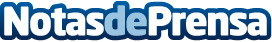 Emilio del Río, director de Bibliotecas, Archivos y Museos inaugura el festival Octubre Negro en MadridMadrid ya tiene su propio festival de novela negra. En colaboración con el Ayuntamiento de Madrid, Radio Inter, Ediciones Atlantis y la Dirección de Bibliotecas, Museos y Archivos, ayer martes 29 de octubre abrió sus puertas, en la Asociación de Escritores y Artistas Españoles (calle Leganitos, 10) en MadridDatos de contacto:Carlos Más Bravo645 97 43 33Nota de prensa publicada en: https://www.notasdeprensa.es/emilio-del-rio-director-de-bibliotecas Categorias: Historia Literatura Eventos http://www.notasdeprensa.es